S1 Block 2 Cfe Level 3/4 Revision Sheet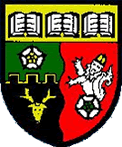 Given that x = 5, y = -3 and z = 2, find the values of the following expressions(a)        4z-3x            (b)          3xyz      (c)       2xy – z2Write in a simpler form:4(a + 2) + 3(3 – a)                      (b)       5(x – y) – 3(y – 4x)  Simplify:        d + d + d + d + d                       (b)        g x (-4) x g  x 2                (c)         –h  x 5 x (-8) x g      4.  Solve the following equations:3x + 13 + 4x = 41                       (b)       25 – 4x = 17                      (c)         6(2x – 11) = -185.  Round to 2 decimal places                 (a)  6.434 cm                                (b)  26.995 m 6. John, Megan and David have an average weight of 56.7 kg.     If John weighs 68.4 kg and David weighs 58.8 kg, what weight is Megan?        7. Calculate the mean, median and range of these scores.5.4      13.8      -4.6      -1.4      -2.8      8. a) Calculate the interior angle of a regular pentagon as shown opposite.          b) Calculate the interior angle of a regular octagon.      9. a) A pier is 6m high. If the water alongside is 5m deep (-5m).              What is the distance from the top of the pier to the bottom of the lake?         b) Another point further out on the pier is 14m above the bottom of the lake. How deep is the lake here?    10. A restaurant offers a 3-course meal for £22.50 and a 2-course meal for £14.25.          One lunchtime, they serve 19 3-course, and 41 2-course meals.          Using 1 figure accuracy, showing working, estimate the lunchtime income of the restaurant.    11.  a) It is twice as far from Fortrose to Avoch as it is to Rosemarkie.               Write the distance from Fortrose to Avoch in terms of x (Fortrose to Rosemarkie is x miles).          b) Write the distance from Avoch to Munlochy in terms of x.    12. A large cake is cut into 30 slices. 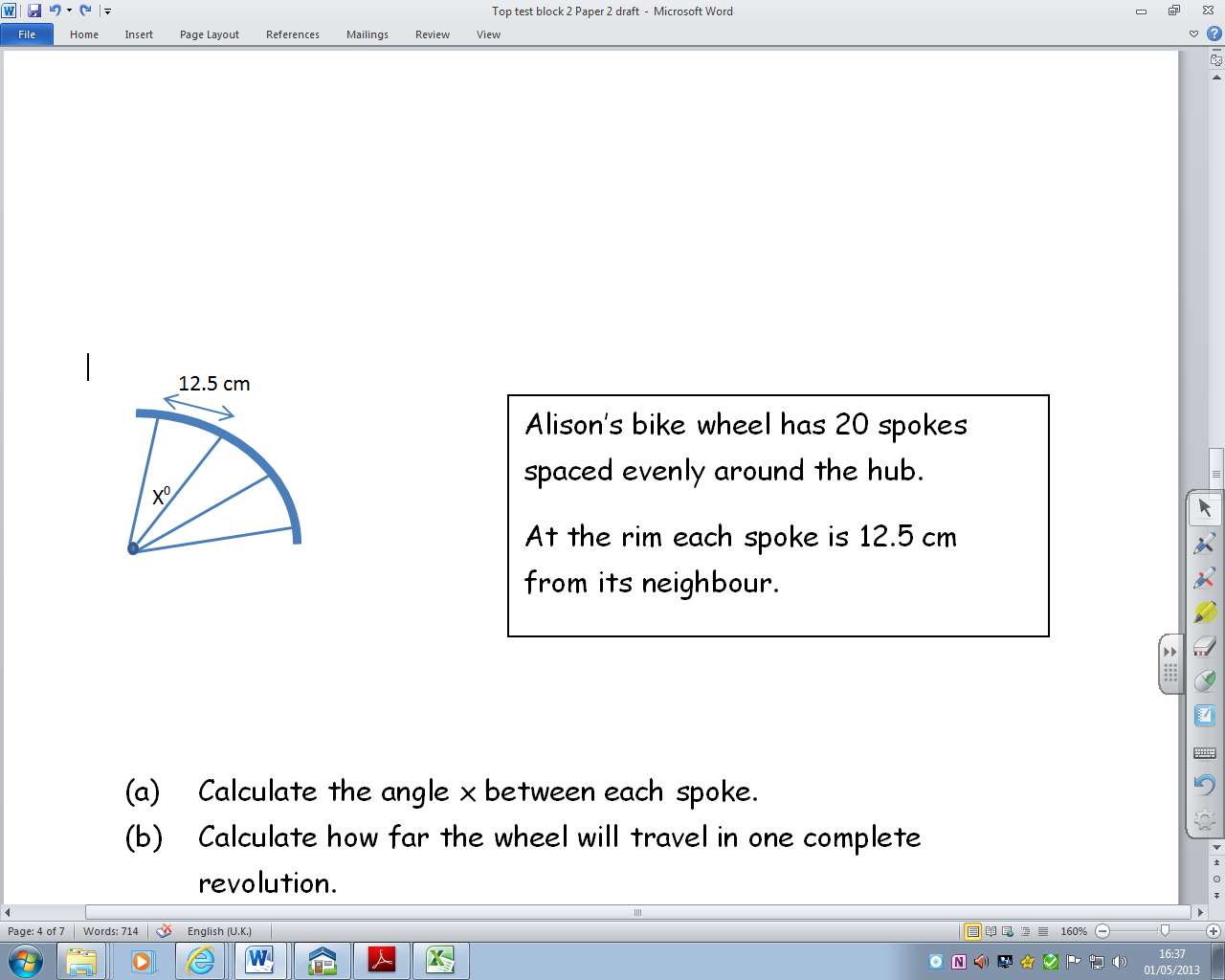          a)  Calculate the angle xo of each slice.          b)  Calculate the length of ribbon needed to be wrapped around the outside edge of the cake. 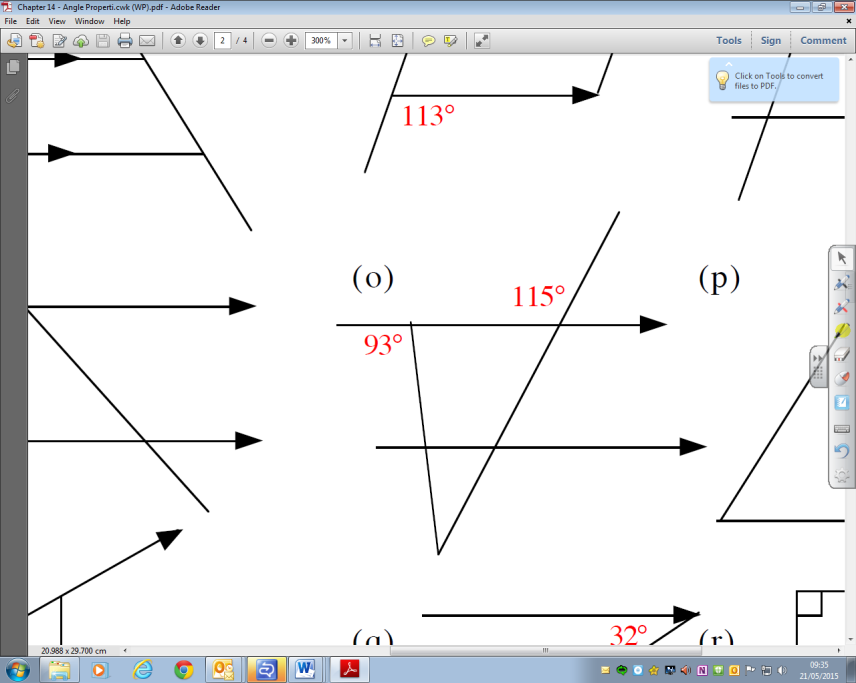 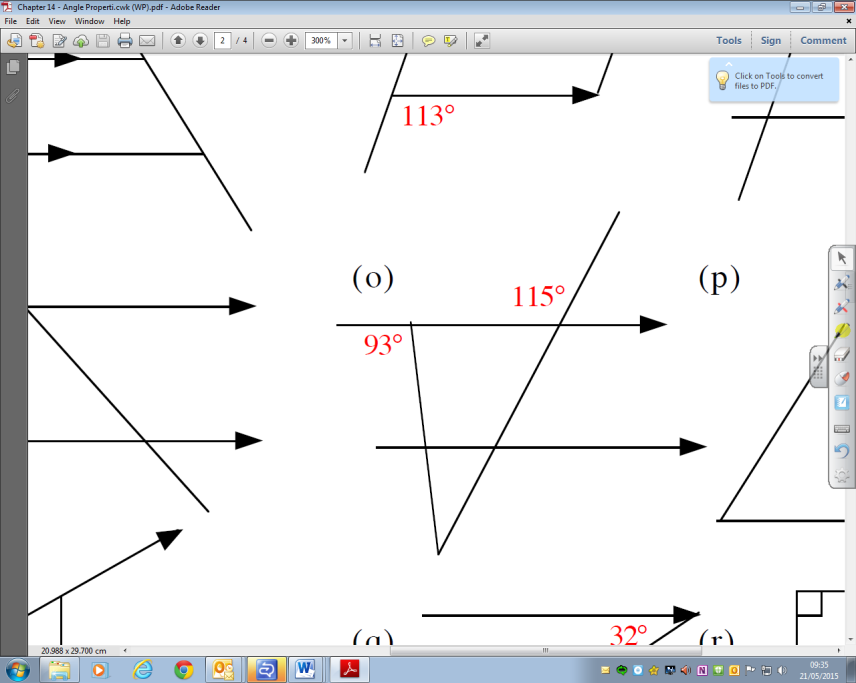     13. Copy and fill in all the missing angles.     14. Calculate xo.